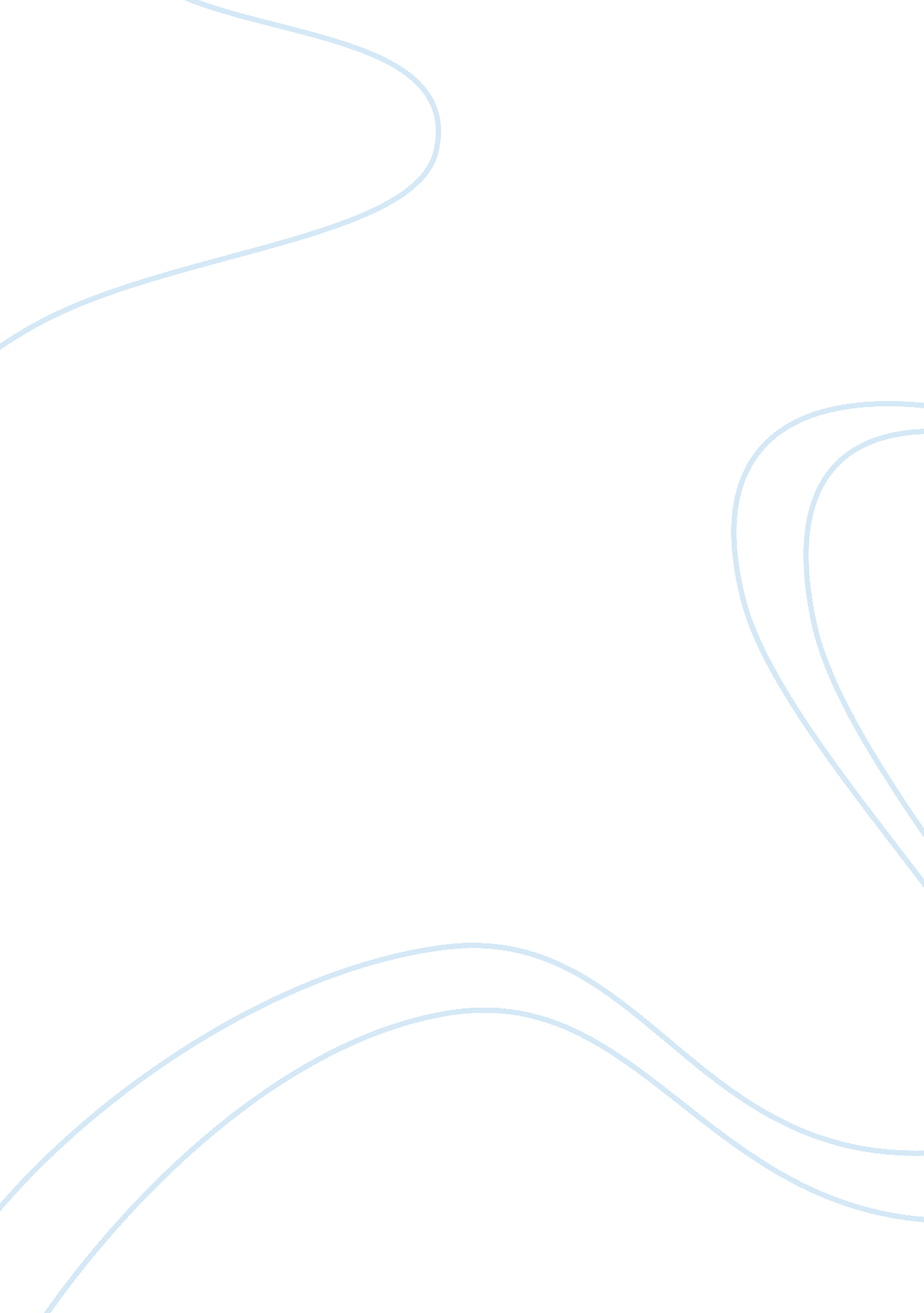 Dali vs picassoArt & Culture, Artists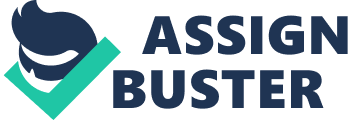 Dali vs Picasso It is always hard to explain our preferences in art. To my mind, differences of styles of many artists are identified by people and the most appealing stylistic tendencies determine a choice of one or another artist. I admire both Picasso and Dali paintings. There are many similarities and differences between the works of these two great artists. They were born n Spain, but Pablo Picasso comes from Malaga and Salvador Dali comes from Catalonia. First of all, their styles are different because of different external influence of a movement in painting of their times and secondly, they had their own unique styles in painting.  Picasso was always flexible in his style and he was not following the style of cubism only, while Dali managed to create his own way of surrealism and he was a devoted follower of this style. Therefore, paintings of Dali reflect a complex and a challenging way of the artist’s development and Picasso was in the searching of himself throughout his life. Dali is a remarkable representative of the surrealist movement and Picasso is associated with cubism. Picasso could blend different styles in his paintings for a proper self-expression of his arts, while Dali was a follower of surrealism only. To my mind, Dali’s paintings are the most intriguing and it takes much time or even the whole life to penetrate into the essence of his creative heritage. Nevertheless, in accordance with critics the paintings of Picasso have always been more valuable in the market than the works of Dali. Picasso was able to switch from one style to another and devotion of Dali to surrealism was not admired by critics at all. Market sets its own trends and once a style is worn out, it is necessary to work in other styles, which are preferential in the market at a given moment. Picasso managed to work in compliance with these dynamic trends, but Dali was following his own way and he did not want to betray it. Thus, Dali chose judging and Picasso followed trends of perceiving, because the latter was aware of current needs of the market of arts and the former was following his famous style of surrealism. Such kind of devotion of Dali resulted in his masterpieces, because he managed to advance and update his techniques during all his life. Picasso followed his political concerns and oppressing regime of Franco made him leave Spain, while Dali was politically tolerant artist and he did not interfere in politics at all (Bossy et al 2001, p 45). Dali paintings are greatly influencing the modern media. It is hard to imagine the works by Andy Warhol without memorizing paintings of Dali, or it is hard to imagine a fashionable TV show without different stylistic hints at the great painter. Picasso is also remarkable for creating incredibly impressing paintings with the help of a line. There is a different mode of perception of cubism and surrealism, because the latter is like a reflection of life, of another reality et cetera, while cubism is a pure form of a painter self-expression. There is much symbolism in the paintings of Dali. To my mind, one of the greatest paintings of this great artist is The Persistence of Memory. Time is unstable and “ soft watches”, which were depicted in this painting, reflect this concept. Salvador Dali told that he was painting for his own inspiration and emotions. He wanted to create images, which will be the most remarkable for him. For example, the image of egg implemented by Dali can be explained as a symbol of eternity, love and hope. Moreover, there are many other symbols used by Dali, such as ants, signifying death, locusts, symbolizing despair and illnesses and so on. Dali created his own world and his vision intrigues the contemporaries. He dared to penetrate into human minds and souls and he succeeded, otherwise his images and symbols would not be so interesting for the audience. The most impressive features of Dali’s paintings are intriguing interlaces of lines, veiled human bodies and animals. He shows that the life of a human being is on the edge of reality and it is impossible to draw a clear limit between different modes of human existence. There are no such outstanding and daring painters as Dali nowadays and there will be no in the future, because he is the only one, who dares to challenge his destiny and become a posthumously acknowledged genius, whose contribution in the modern media was better acknowledged than his contribution to the art of painting. Works cited Bossy, M. A., Brothers, T. et al. Artists, Writers, and Musicians: An Encyclopedia of People Who Changed the World. Oryx Press, 2001. 0000000000000000000000000000000000000000000000000000000000000000000000000000000000000000000000000000000000000000000000000000000 